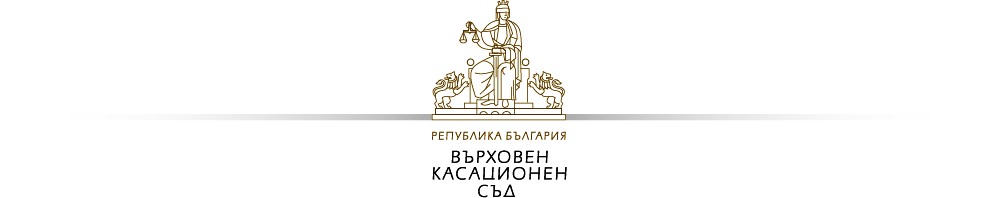 РЕПУБЛИКА БЪЛГАРИЯРАЙОНЕН СЪД - СТАРА ЗАГОРАЗ А П О В Е Д         № 173 /02.12.2020г.                  На основание чл.80 ал.1, т.1 от Закона за съдебната власт във връзка със  Закон за мерките и действията по време на извънредното положение /ЗМДВИП/, приет с решение на НС и решение на СК на ВСС по протокол № 39, т.1 от 10.11.2020г.                                   З А П О В Я Д В А М:           1.Поради положителен резултат от тест за Коронавирус  на съдебен служител от Районен съд - Стара Загора, считано от 11.00ч. на 02.12.2020г. до 17.00ч. на 03.12.2020г. да се преустанови работата в Районен съд – Стара Загора,  като  се извърши дезинфекция на общите помещения и деловодствата на първия етаж в Съдебната палата в гр.Стара Загора.           2. Да се уведомят  всички ползватели на сградата за предприетите мерки за дезинфекция.           3. Настоящата заповед да се обяви на интернет страницата, фейсбук страницата на Районен съд – Стара Загора  и да се изпрати на всички медии.          4.Да се уведоми ВСС за заповедта.           Контролът по изпълнение на заповедта възлагам на съдебния администратор и отговорника по ЗБУТ.МИЛЕНА КОЛЕВА							И. Ф. ПРЕДСЕДАТЕЛ                                                                                   НА РС - СТАРА ЗАГОРА